Welcome to the Hoya Safety WebsiteOverview The Manager’s role is to allocate a Purchase Order for prescription safety glasses. This will mean finding an existing Employee (who has already be registered on this site) OR adding a new employee to the site. An optometrist must be allocated to the employee along with the Company’s Purchase Order.Please note that the Company’s policies are already loaded to the site.If the Company does not require a quotation for each employee the order goes directly to the optician. Once the employee has had their eye examination and safety glasses chosen they will be manufactured and returned to the optician.The optician will advise the Manager when they are ready for the employee to collect.If the Company requires a quote for each order, the issuing Manager will receive an email with the final order for review and approval. Once that is returned (emailed) to the optician the safety glasses will be order as above.3 Easy Steps to Create a Purchase Order;Step 1 		Find an existing Employee who has had prescription safety glasses (through this site) before OR Add a new EmployeeStep 2		 Find and allocate a suitable Optometrist for the Employee and insert your Purchase Order numberStep 3		Send the order to the OptometristScroll down to read the screen shots and instructions ....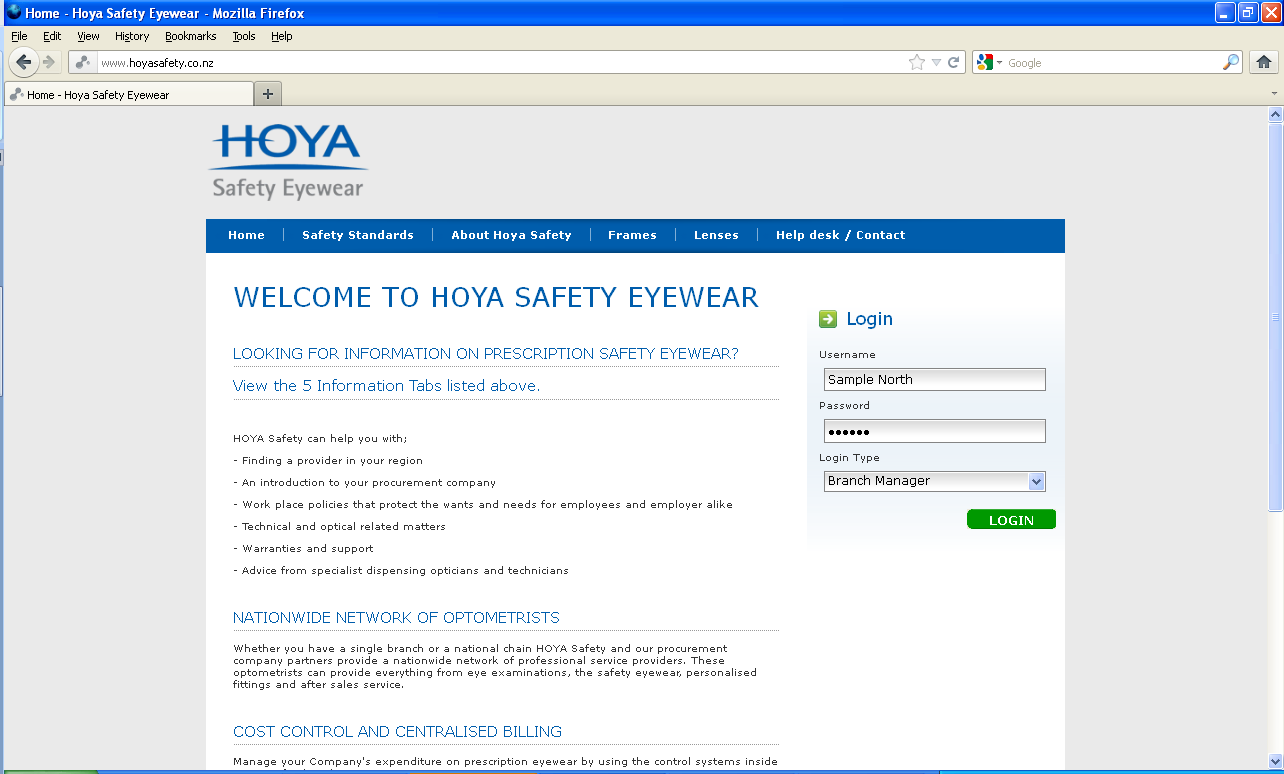 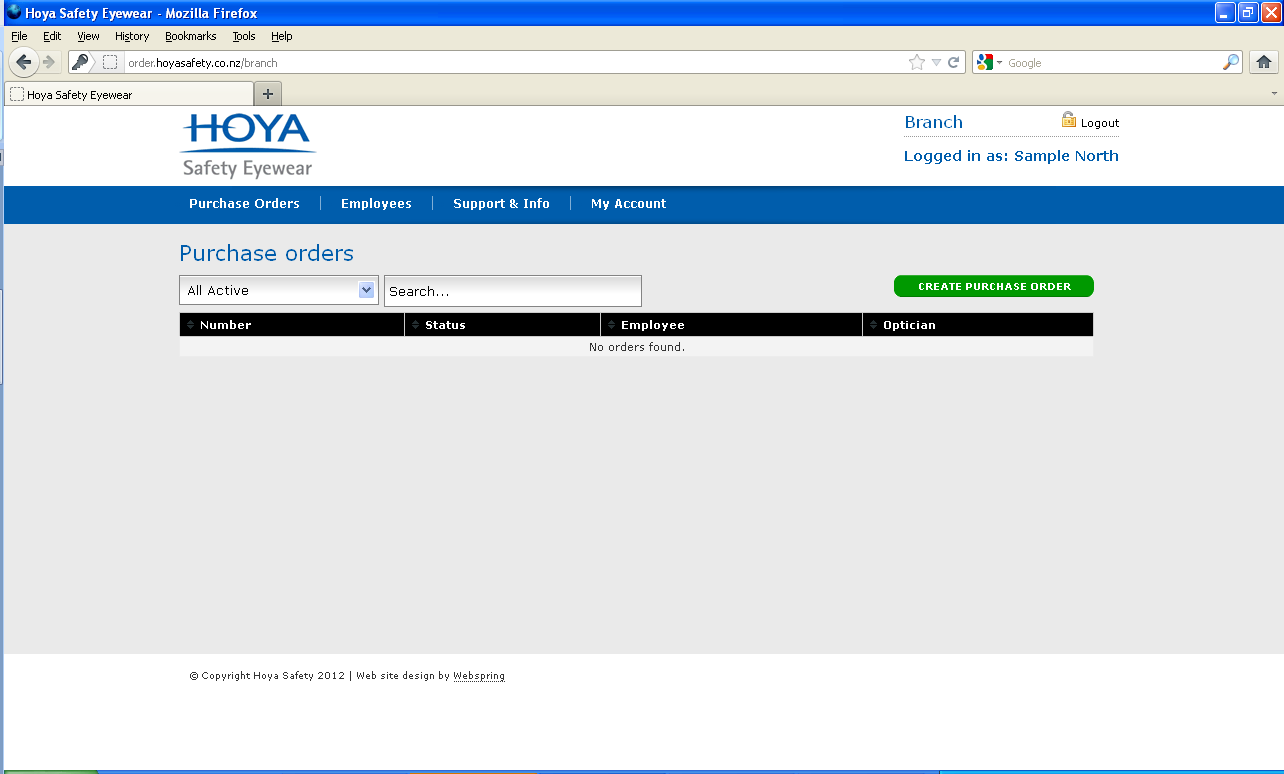 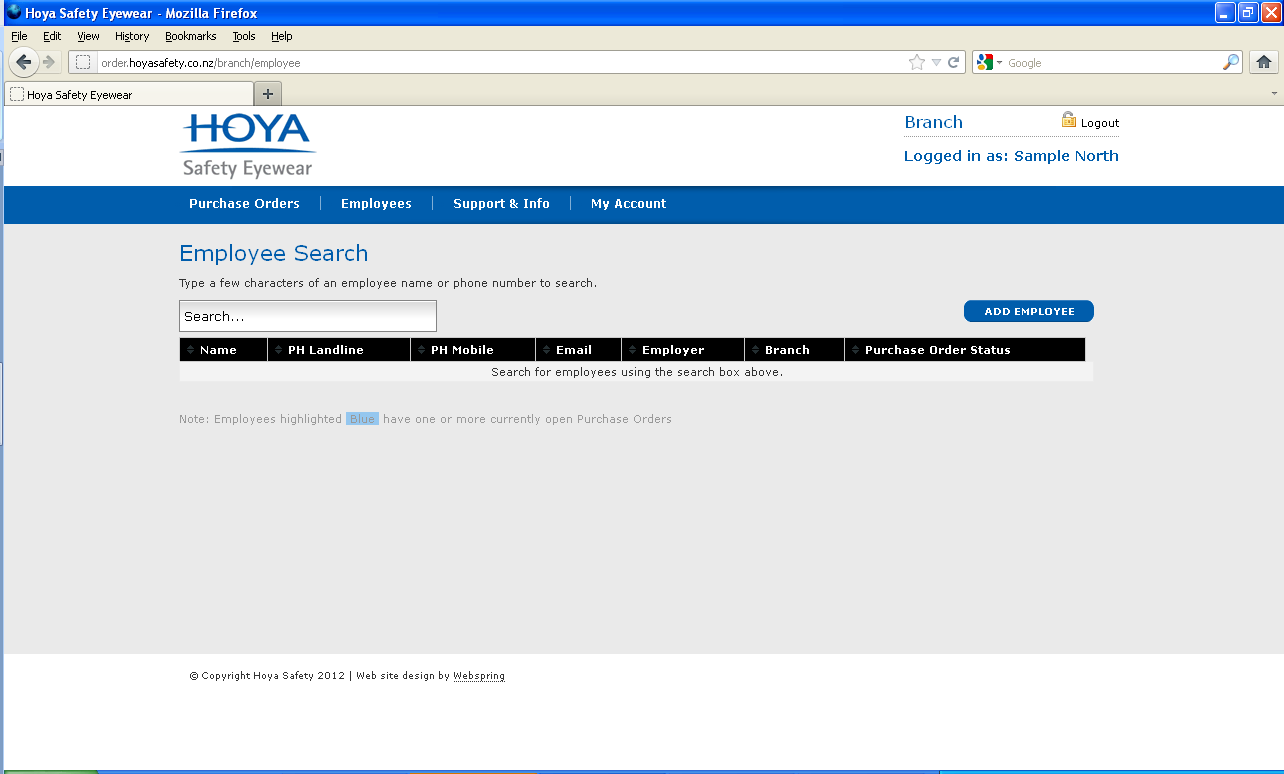 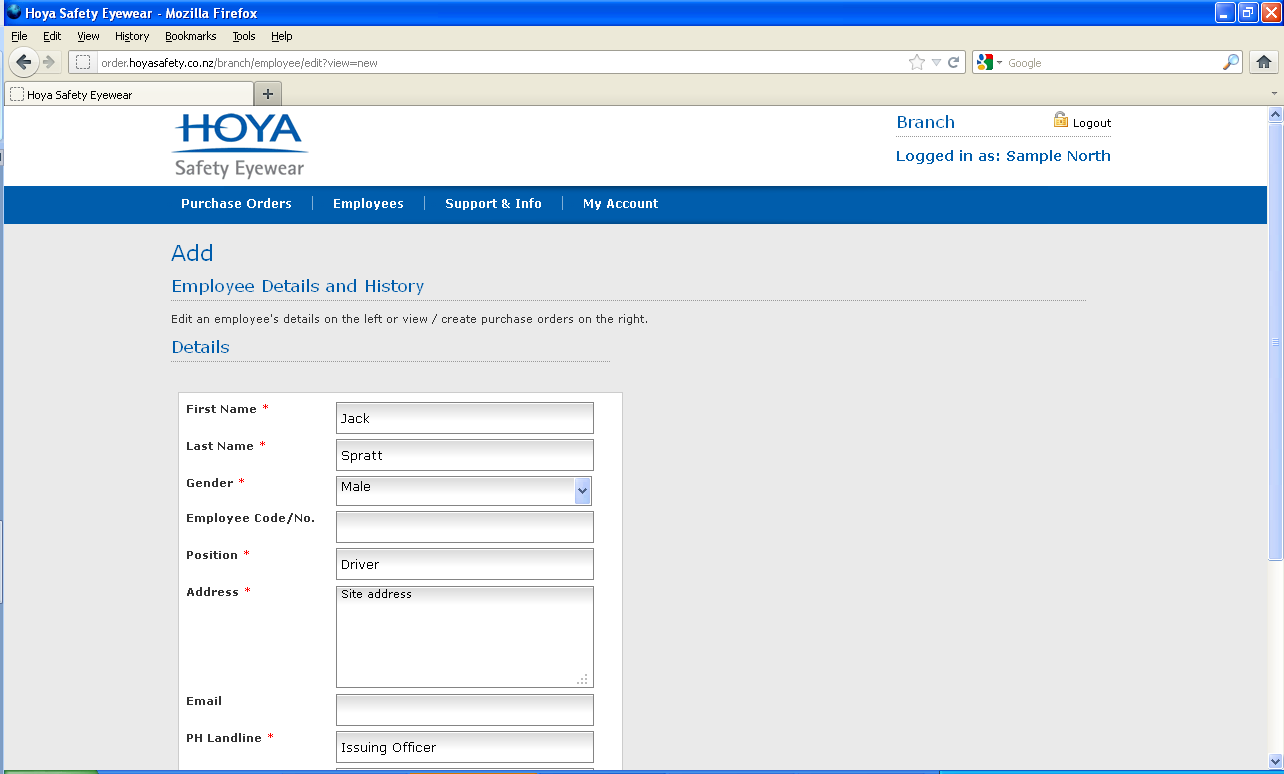 ... lower part of screen shot.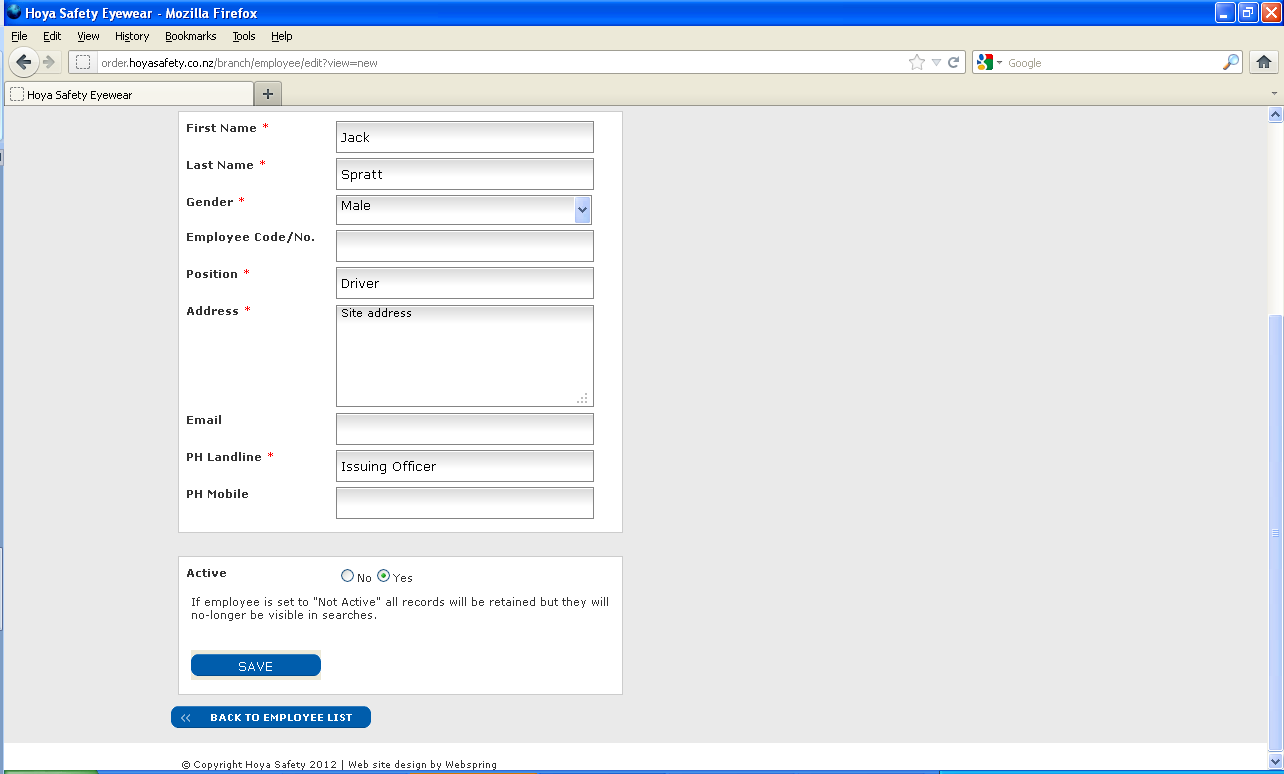 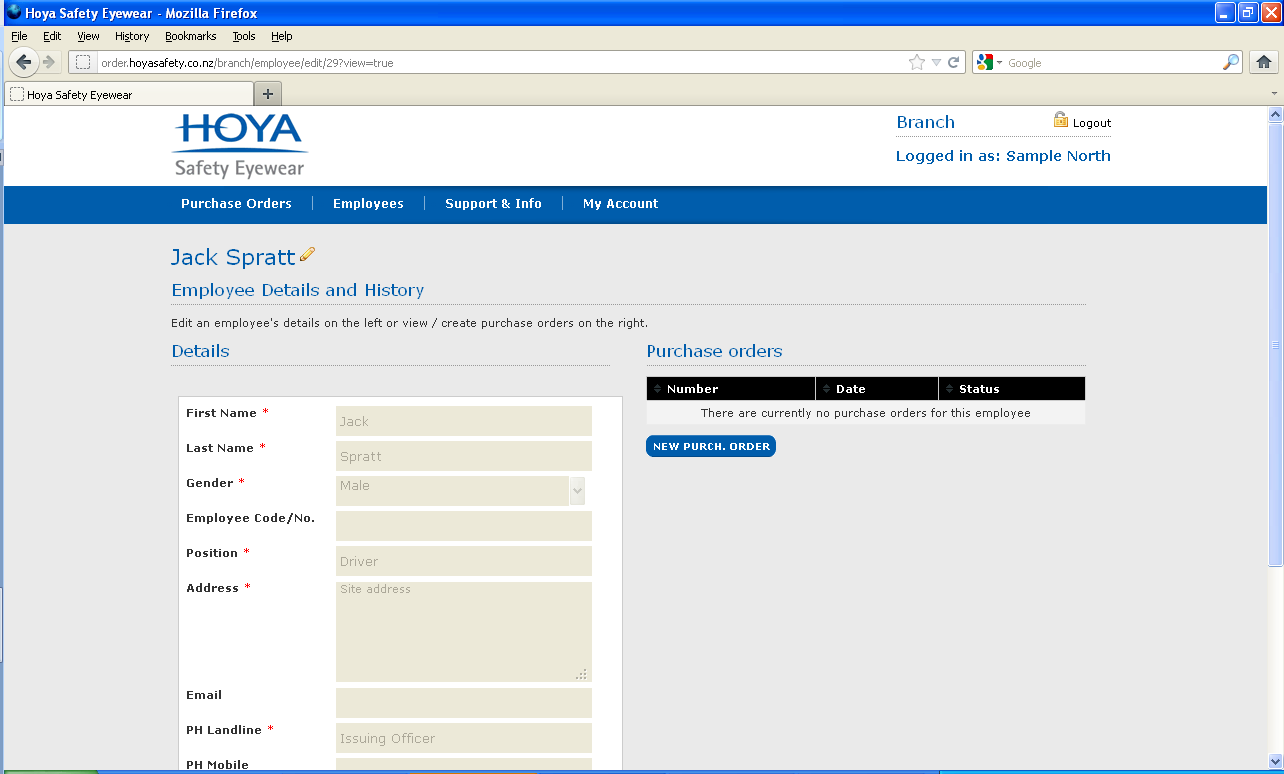 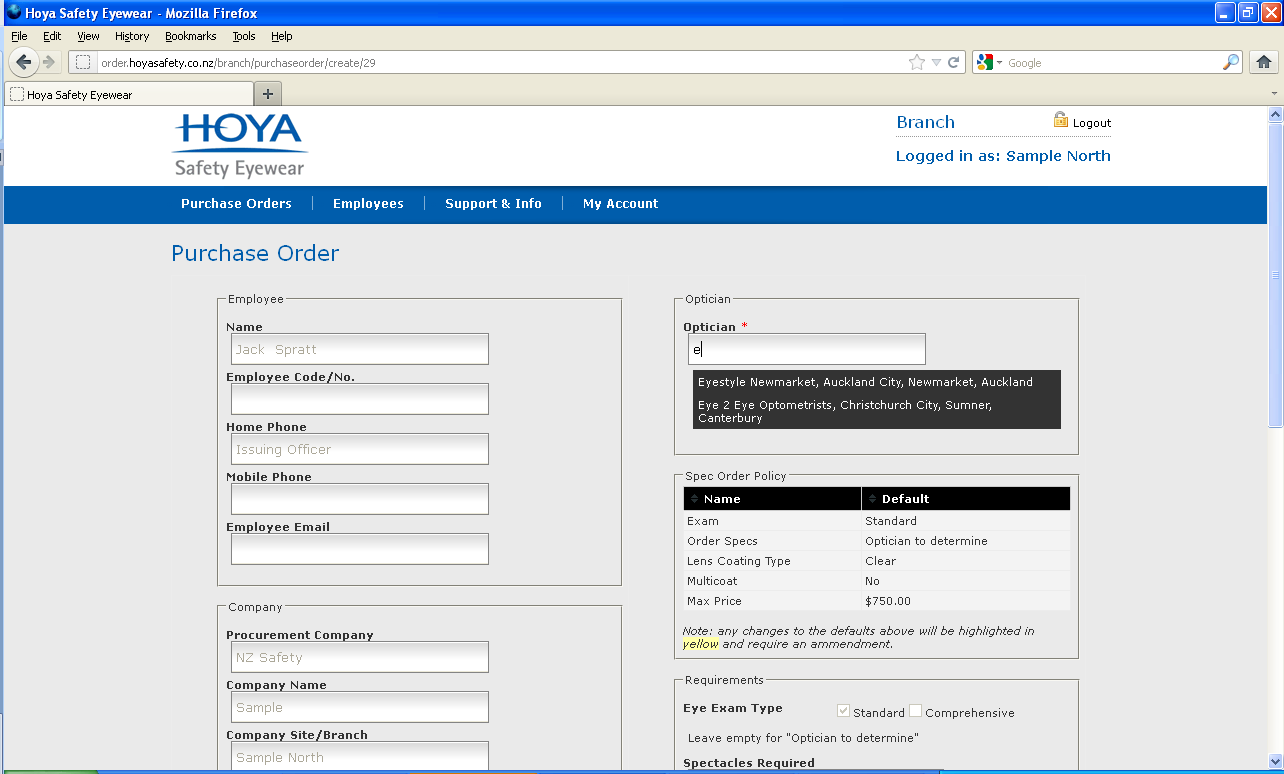 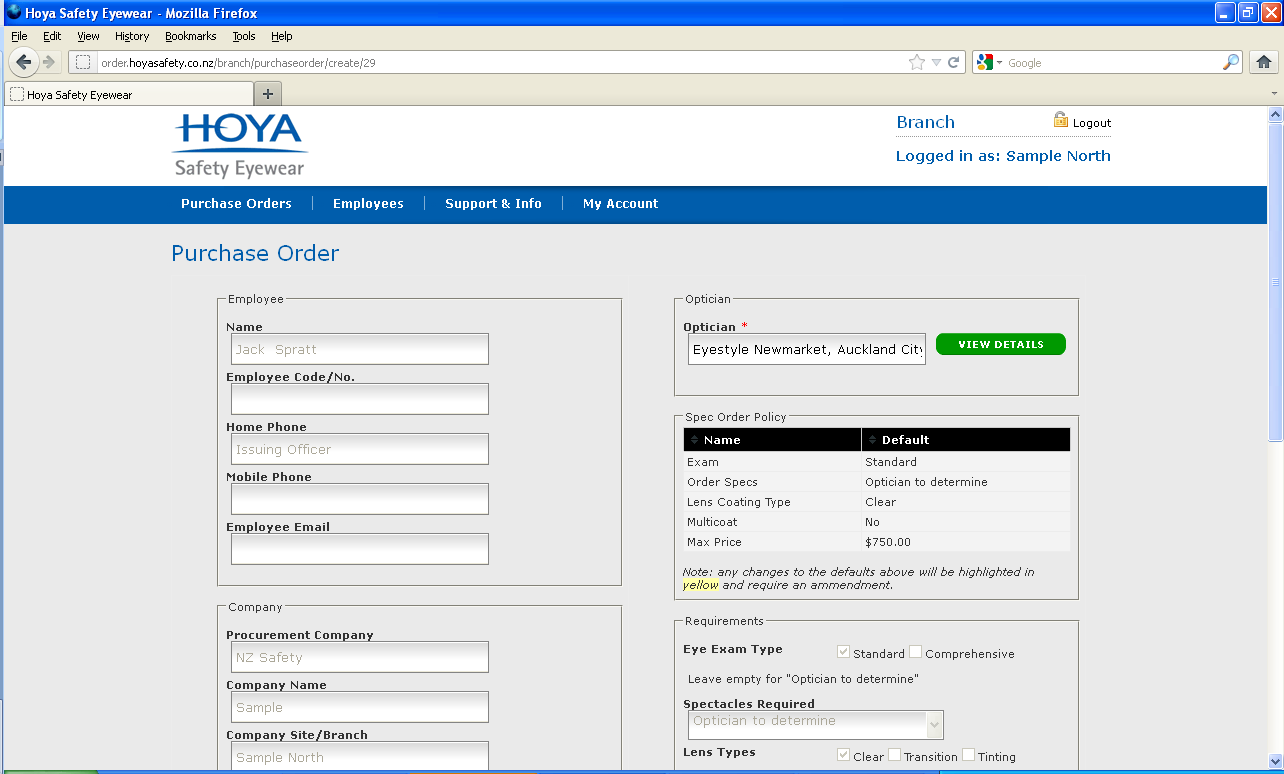 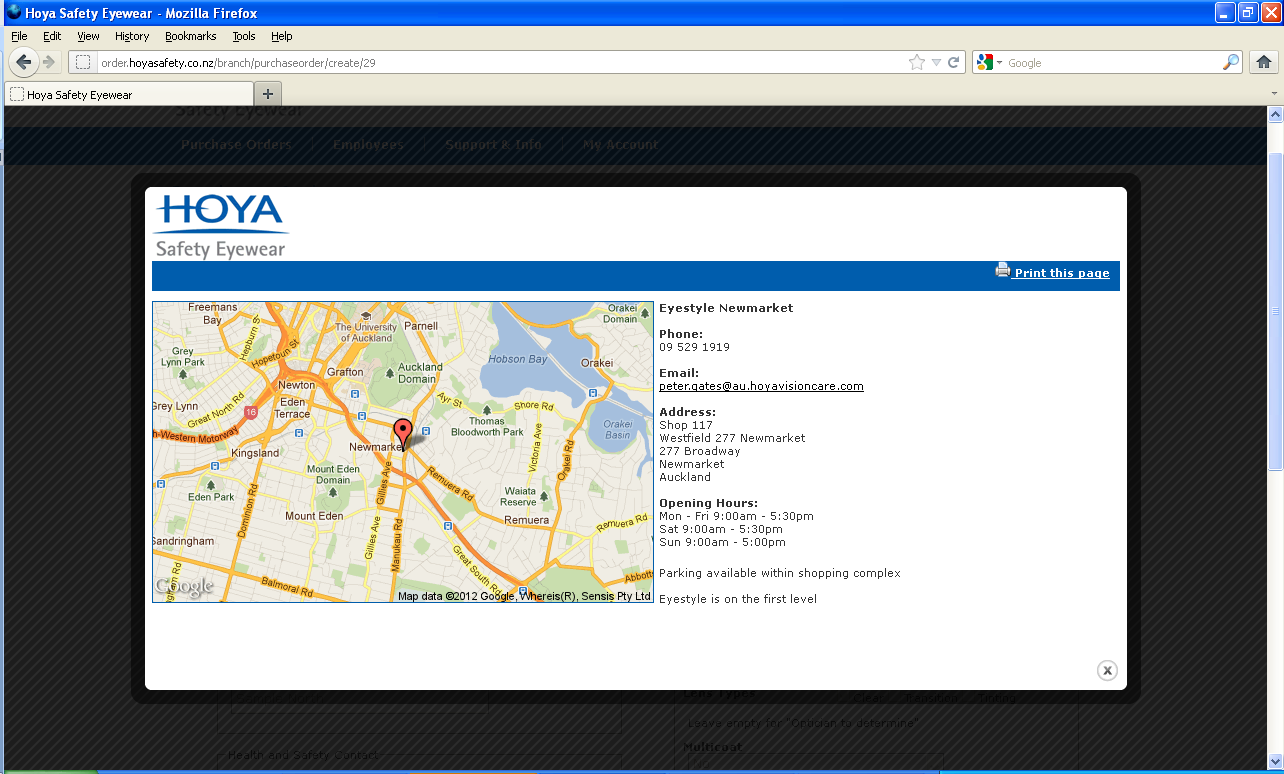 ... lower part of screen shot.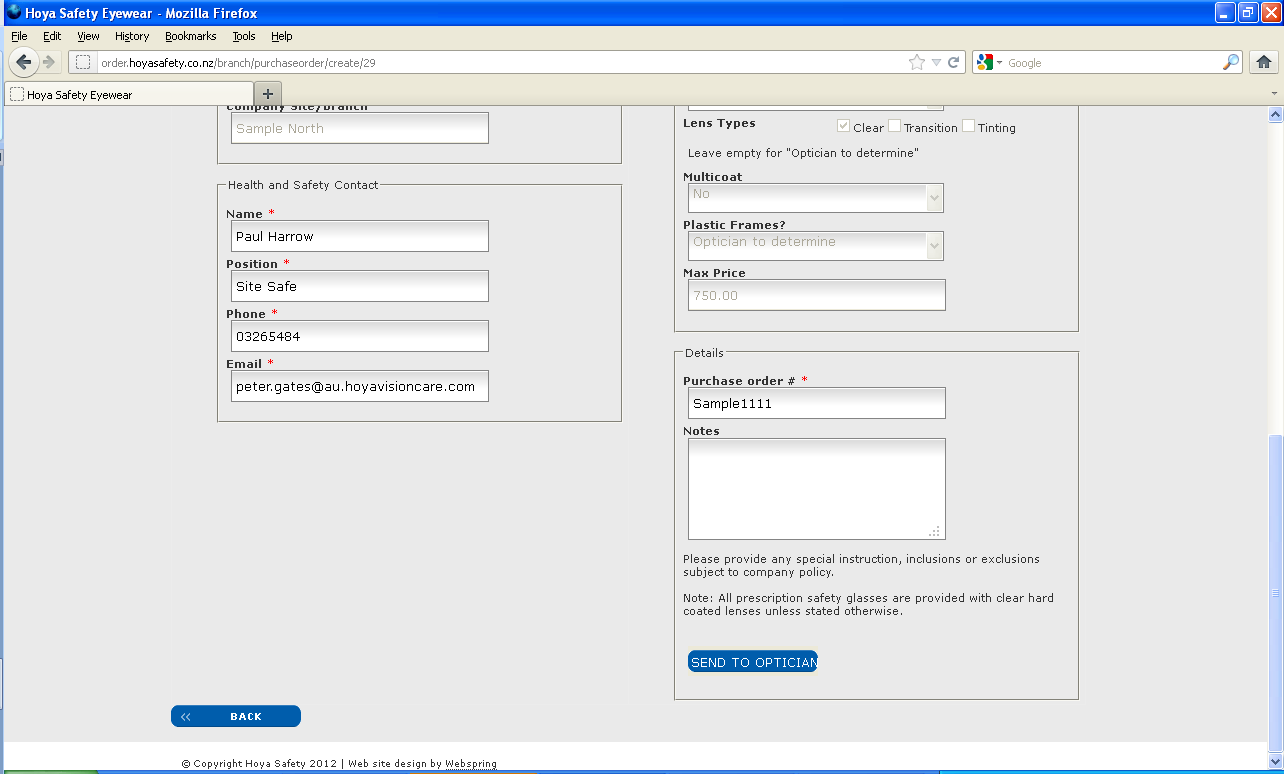 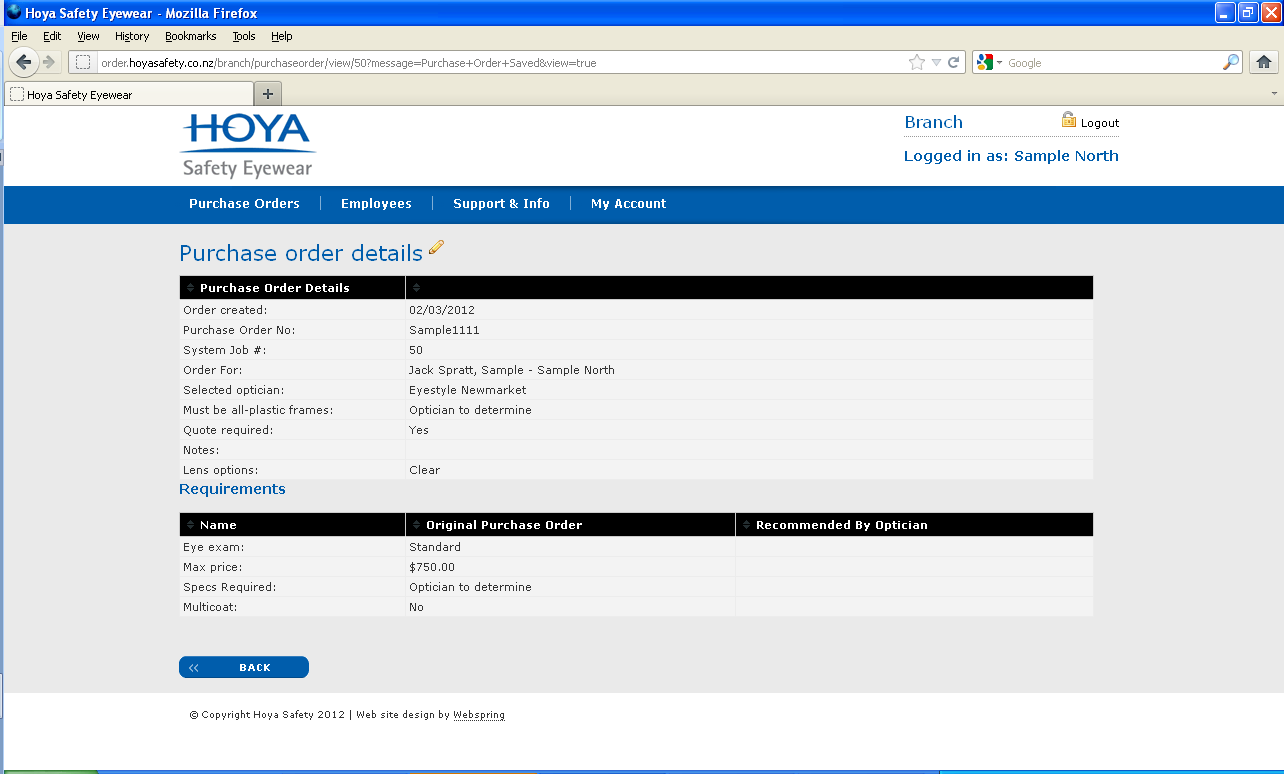 If it is Company Policy to receive a quote per Purchase Order, the issuing officer will receive an email from the optometrist, click to log in and review.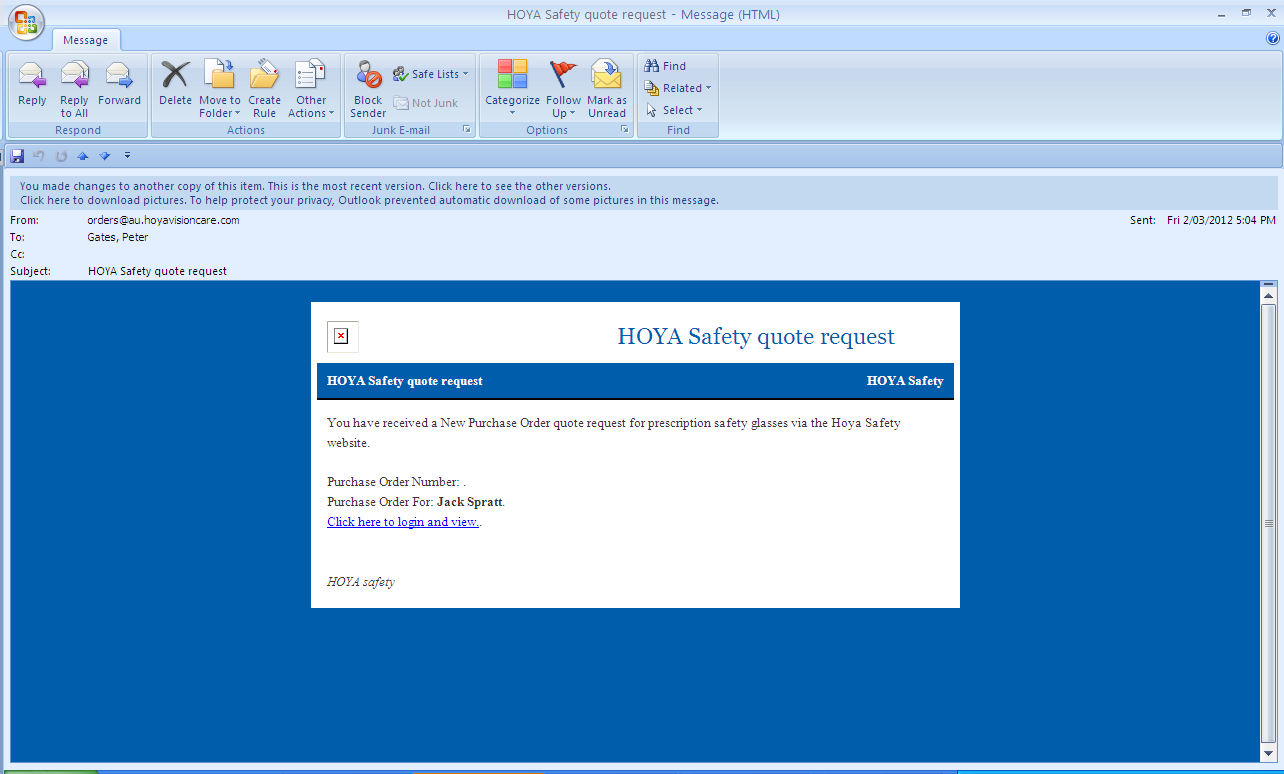 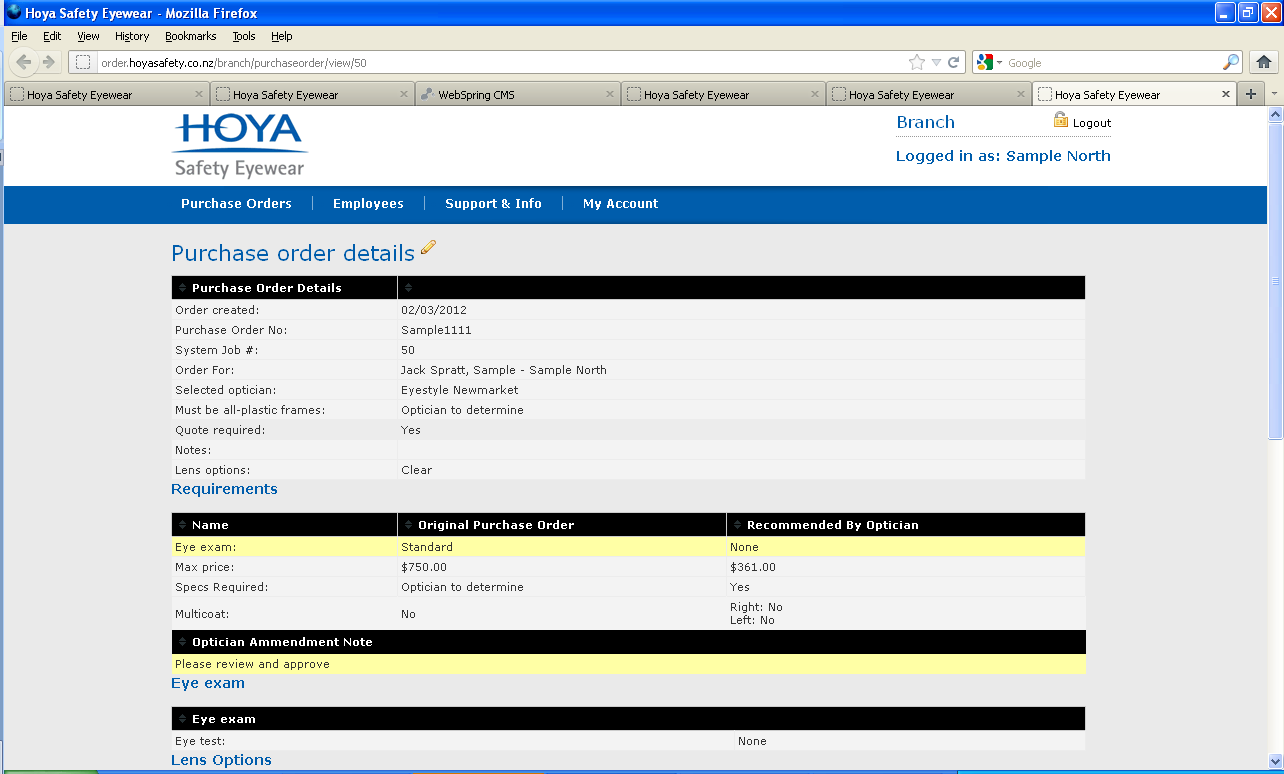 .... second part of screen shot.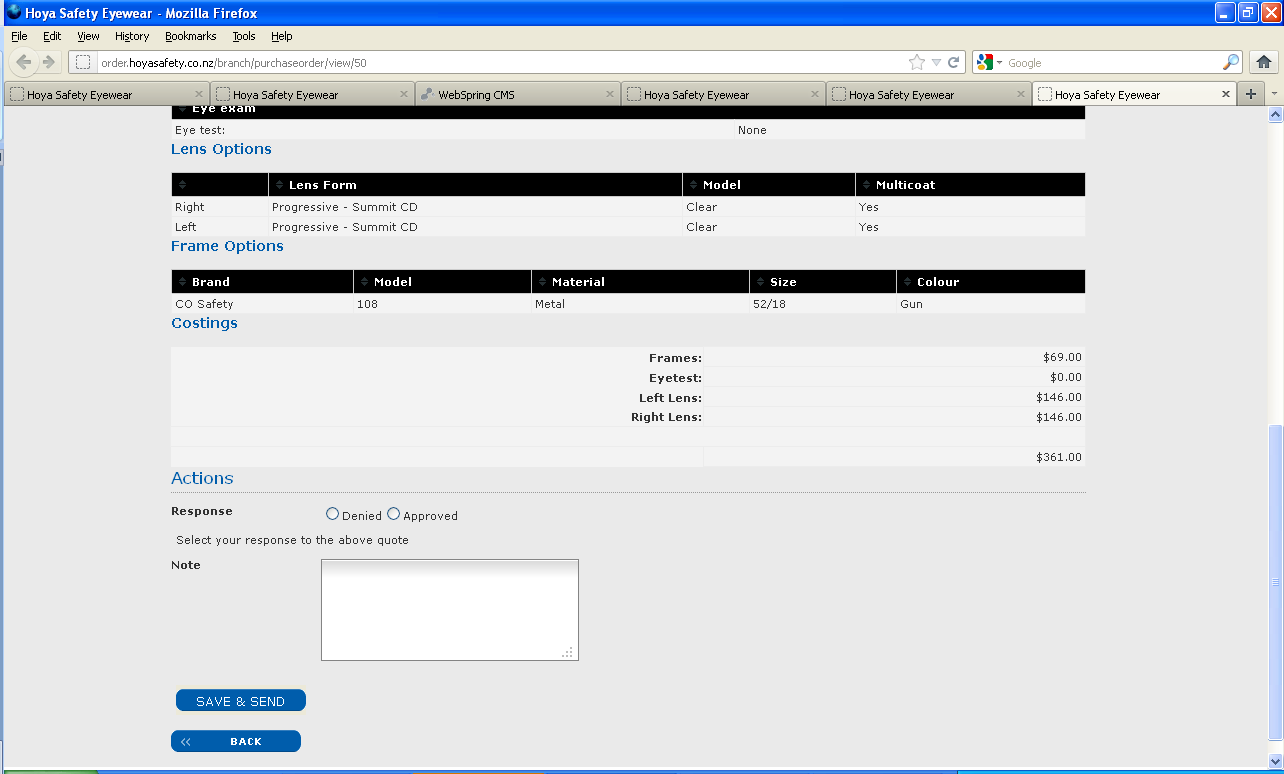 